ŽIADOSŤ O ZMENU REGISTRÁCIEpodľa § 47 ods. 1 písm. a) zákona č. 157/2018 Z. z. o metrológii a o zmene a doplnení niektorých zákonov v znení zákona č. 198/2020 Z. z. (ďalej len „zákon o metrológii“).Registrovaná osoba (ďalej len „RO“):Zoznam potrebných sprievodných dokladov k žiadosti o zmenu registrácieOsobné údaje RO v rozsahu uvedenom v tejto žiadosti sú spracúvané na základe § 44 a 47 zákona o metrológii výlučne na účel kontroly splnenia registračných požiadaviek a vydania rozhodnutia o zmene registrácie.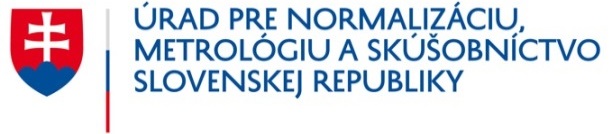 Odbor metrológieŠtefanovičova 3, P. O. BOX 76810 05 Bratislava 15www.unms.skDoručené dňa:Odbor metrológieŠtefanovičova 3, P. O. BOX 76810 05 Bratislava 15www.unms.skEvidenčné číslo:Obchodné meno:IČO:Sídlo/miesto podnikania:Tel.:Sídlo/miesto podnikania:Webové sídlo:Sídlo/miesto podnikania:E-mail:Rozhodnutie o registrácii:Rozhodnutie o registrácii:Dôvod žiadosti o zmenu registrácie:Dôvod žiadosti o zmenu registrácie:NázovOznačenie (príloha č. ...)___________________________________________________________________________dátumpečiatka ROmeno, priezvisko, podpis štatutárneho orgánu ROmeno, priezvisko, podpis zástupcu